Практическое  занятиеРешение задач на расчет концентраций растворов
Способы выражения концентрации растворов.Существуют различные способы выражения концентрации: Массовая доля (или процентная концентрация вещества) – это отношение массы растворенного вещества m к общей массе раствора. Для бинарного раствора, состоящего из растворённого вещества и растворителя: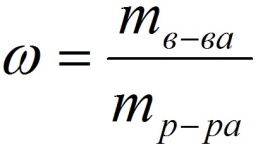 где:ω – массовая доля растворенного вещества;mв-ва – масса растворённого вещества;mр-ра – масса раствора.m р-ля – масса растворителяМассовую долю выражают в долях от единицы или в процентах.Формула для массовой доли растворённого вещества будет выглядеть следующим образом:Масса раствора складывается из массы растворённого вещества и массы растворителя: m (р-ра) = m (р.в.) + m (р-ля)mр-ра  = Vр-ра *  р-ра2. Молярная концентрация или молярность – это количество молей растворённого вещества в одном литре раствора V: , 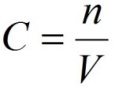 где:C – молярная концентрация растворённого вещества, моль/л (возможно также обозначение М, например, 0,2 М HCl);n – количество растворенного вещества, моль;V – объём раствора, л.3.Раствор называют молярным или одномолярным, если в 1 литре раствора растворено 1 моль вещества, децимолярным – растворено 0,1 моля вещества, сантимолярным – растворено 0,01 моля вещества, миллимолярным – растворено 0,001 моля вещества.4. Моляльная концентрация (моляльность) раствора С(x) показывает количество молей n растворенного вещества в 1 кг растворителя m: ,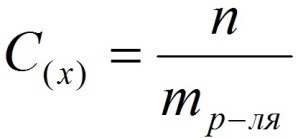 где:С (x) – моляльность, моль/кг;n – количество растворенного вещества, моль;mр-ля – масса растворителя, кг.Решите  задачи 1.Сахар массой 12,5г растворили в 112,5г воды. Определите массовую долю сахара в полученном растворе.2. Вычислите массовую долю растворённого вещества, если в 88г воды растворили 12г соли.3. Рассчитайте массы соли и воды, необходимые для приготовления 400г раствора с массовой долей соли 0,05.4.Вычислите  молярную концентрацию раствора поваренной соли, если в 500 мл этого раствора содержится 0,5 моль хлорида натрия.